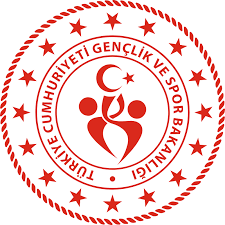 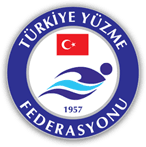 BURDUR YÜZME İL TEMSİLCİLİĞİ19 MAYIS ATATÜRK’Ü ANMA, GENÇLİK VE SPOR BAYRAMI YÜZME YARIŞLARIMüsabaka Tarihi: 18.05.2023Müsabaka Yeri: Burdur Gençlik Spor Kapalı Yüzme HavuzuKatılım Yaşı:  11,12,13,14,15,16,17,18 ( 11-13 arası ayrı kategori, 14-18 arası ayrı kategori)Son Liste Bildirim: 17 MAYIS 2023 Saat: 17:00
MÜSABAKA KATILIM KURALLARI1. Türkiye Yüzme Federasyonu Müsabaka Genel Talimatları geçerlidir.2.Yarışmalara belirtilen yaş grubu sporcular, 2022-2023 vizeli lisanları ile iştirak edeceklerdir.3. Müsabakalara ferdi lisansa sahip sporcular da katılabileceklerdir.4. Müsabaka yarış kayıtları, Türkiye Yüzme Federasyonu, Yarışmalar bölümünden yapılacaktır.MÜSABAKA BİLGİLERİ1. Seans başlama saatleri yarışma programında belirtilmiştir. 2. Tesise girişler ilgili seans başlangıcından 90 dk. önce başlayacaktır. Havuza girişler ilgili seans başlangıcından 60 dk. önce başlayacaktır. 3. Isınmalar esnasında havuza girişler, oturarak yada merdiven aracılığı ile sağlanacaktır.5. Müsabaka havuzu ilgili seans başlangıcından 15 dk. önce boşaltılacaktır.6. Seriler hızlı dereceden yavaş dereceye doğru yaş grubuna göre yüzülecektir.7. Seremoni müsabakaların 1. Günü öğleden sonra seansı başlamadan 15 dk. önce hakemlerin katılımı ile gerçekleştirilecektir.8. Yaş grupları aynı seri de yer alacak ödüllendirilmesi yaş kategorisine göre değerlendirilektir. 11-13 yaş grubu ve 14-18 yaş grupları kendi arasında ödüllendirelecektir. Sıralamaya giren sporculara madalya verilecektir. 9. Seans başlama zamanı : Yarışmaların sabah seansı 10.00’da, akşam seansı ise 14.00’da başlayacaktır. Müsabaka Başhakemleri seansların başlama saatinde değişiklik yapabilir.10. Türkiye Yüzme Federasyonu gerekli gördüğü durumlarda yarışma programı, tarih, işleyiş ve reglamanın da her türlü değişikliği yapma hakkına sahiptir.MÜSABAKA PROGRAMI18/05/2023MÜSABAKA PROGRAMI18/05/2023SABAH SEANSI 10:00SABAH SEANSI 10:0050 METRE  SERBESTERKEK50 METRE SERBEST KADIN50 METRE KELEBEKERKEK50 METRE KELEBEKKADIN50 METRE SIRT ÜSTÜERKEK50 METRE SIRTÜSTÜKADINAKŞAM SEANSI 14:00AKŞAM SEANSI 14:0050 METRE KURBAĞLAMAKADIN50 METRE KURBAĞLAMAERKEK100 METRE SERBEST KADIN100 METRE SERBEST ERKEK100 METRE KARIŞIKKADIN100 METRE KARIŞIKERKEK